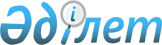 Кентау қалалық мәслихатының 2017 жылғы 22 желтоқсандағы № 116 "2018-2020 жылдарға арналған қалалық бюджет туралы" шешіміне өзгерістер енгізу туралы
					
			Мерзімі біткен
			
			
		
					Түркістан облысы Кентау қалалық мәслихатының 2018 жылғы 12 шілдедегі № 188 шешiмi. Оңтүстiк Қазақстан облысының Әдiлет департаментiнде 2018 жылғы 20 шілдеде № 4694 болып тiркелдi. Мерзімі өткендіктен қолданыс тоқтатылды
      Қазақстан Республикасының 2008 жылғы 4 желтоқсандағы Бюджет кодексінің 109-бабының 5-тармағына, "Қазақстан Республикасындағы жергілікті мемлекеттік басқару және өзін-өзі басқару туралы" Қазақстан Республикасының 2001 жылғы 23 қаңтардағы Заңының 6-бабының 1-тармағының 1) тармақшасына және Оңтүстік Қазақстан облыстық мәслихатының 2018 жылғы 21 маусымдағы № 25/281-VI "Оңтүстік Қазақстан облыстық мәслихатының 2017 жылғы 11 желтоқсандағы № 18/209-VI "2018-2020 жылдарға арналған облыстық бюджет туралы" шешіміне өзгерістер мен толықтырулар енгізу туралы" Нормативтік құқықтық актілерді мемлекеттік тіркеу тізілімінде № 4650 тіркелген шешіміне сәйкес, Кентау қалалық мәслихаты ШЕШІМ ҚАБЫЛДАДЫ:
      1. Кентау қалалық мәслихатының 2017 жылғы 22 желтоқсандағы № 116 "2018-2020 жылдарға арналған қалалық бюджет туралы" (Нормативтік құқықтық актілерді мемлекеттік тіркеу тізілімінде 4356 нөмірімен тіркелген, 2018 жылғы 15 қаңтардағы "Кентау шұғыласы" газетінде және 2018 жылғы 15 қаңтарда Қазақстан Республикасының нормативтік құқықтық актілерінің эталондық бақылау банкінде электронды түрде жарияланған) шешіміне мынадай өзгерістер енгізілсін:
      1 тармақ мынадай редакцияда жазылсын:
      "1. Кентау қаласының 2018-2020 жылдарға арналған қалалық бюджеті тиісінше қосымшаға сәйкес, оның ішінде 2018 жылға мынадай көлемде бекiтiлсiн:
      1) кiрiстер – 13 821 412 мың теңге:
      салықтық түсiмдер – 1 004 066 мың теңге;
      салықтық емес түсiмдер – 32 182 мың теңге;
      негізгі капиталды сатудан түсетін түсімдер – 15 980 мың теңге;
      трансферттер түсiмi –12 769 184 мың теңге;
      2) шығындар –13 871 817 мың теңге;
      3) таза бюджеттiк кредиттеу – -281 617 мың теңге:
      бюджеттік кредиттер – 7 215 мың теңге;
      бюджеттік кредиттерді өтеу – 288 832 мың теңге;
      4) қаржы активтерімен операциялар бойынша сальдо – 21 960 мың теңге:
      қаржы активтерін сатып алу – 21 960 мың теңге;
      мемлекеттің қаржы активтерін сатудан түсетін түсімдер – 0;
      5) бюджет тапшылығы – 209 252 мың теңге;
      6) бюджет тапшылығын қаржыландыру – -209 252 мың теңге:
      қарыздар түсімі – 7 215 мың теңге;
      қарыздарды өтеу – 291 832 мың теңге;
      бюджет қаражатының пайдаланылатын қалдықтары – 75 365 мың теңге.".
      2. Көрсетілген шешімнің 1 қосымшасы осы шешімнің қосымшасына сәйкес жаңа редакцияда жазылсын.
      3. "Кентау қалаллық мәслихат аппараты" мемлекеттік мекемесі Қазақстан Республикасының заңнамалық актілерінде белгіленген тәртіпте:
      1) осы шешімнің аумақтық әділет органында мемлекеттік тіркелуін;
      2) осы мәслихат шешімі мемлекеттік тіркелген күнінен бастап күнтізбелік он күн ішінде оның көшірмесін қағаз және электронды түрде қазақ және орыс тілдерінде "Республикалық құқықтық ақпараттық орталығы" шаруашылық жүргізу құқығындағы республикалық мемлекеттік кәсіпорнына Қазақстан Республикасы нормативтік құқықтық актілерінің эталондық бақылау банкіне ресми жариялау және енгізу үшін жолданылуын;
      3) осы шешім мемлекеттік тіркелеген күнінен бастап күнтізбелік он күн ішінде оның көшірмесін Кентау қаласының аумағында таратылатын мерзімді баспа басылымдарында ресми жариялауға жолданылуын;
      4) ресми жарияланғаннан кейін осы шешімді Кентау қалалық мәслихаттың интернет-ресурсына орналастыруын қамтамасыз етсін.
      4. Осы шешім 2018 жылдың 1 қаңтарынан бастап қолданысқа енгізілсін. 2018 жылға арналған қалалық бюджет
					© 2012. Қазақстан Республикасы Әділет министрлігінің «Қазақстан Республикасының Заңнама және құқықтық ақпарат институты» ШЖҚ РМК
				
      Қалалық мәслихатының

      сессия төрағасы

Е. Аяшев

      Қалалық мәслихат хатшысы

Т. Балабиев
Кентау қалалық мәслихатының
2018 жылғы 12 шілдедегі
№ 188 шешіміне қосымшаКентау қалалық мәслихатының
2017 жылғы 22 желтоқсандағы
№ 116 шешіміне 1-қосымша
Санаты
Санаты
Санаты
Санаты
Санаты
Санаты
Санаты
Сома (мың тенге)
Сыныбы
Сыныбы
Сыныбы
Сыныбы
Сыныбы
Сыныбы
Сома (мың тенге)
Ішкі сыныбы
Ішкі сыныбы
Ішкі сыныбы
Ішкі сыныбы
Ішкі сыныбы
Сома (мың тенге)
Сома (мың тенге)
Сома (мың тенге)
1
1
1
1
1
1
2
3
I. Кірістер
13 821 412
1 
Салықтық түсімдер
1 004 066
01
Табыс салығы
515 374
2
2
Жеке табыс салығы
515 374
03
Әлеуметтiк салық
242 268
1
1
Әлеуметтік салық
242 268
04
Меншiкке салынатын салықтар
176 355
1
1
Мүлiкке салынатын салықтар
78 580
3
3
Жер салығы
28 286
4
4
Көлiк құралдарына салынатын салық
69 136
5
5
Бірыңғай жер салығы
353
05
Тауарларға, жұмыстарға және қызметтерге салынатын ішкі салықтар
54 972
2
2
Акциздер
4 614
3
3
Табиғи және басқа да ресурстарды пайдаланғаны үшiн түсетiн түсiмдер
8 706
4
4
Кәсiпкерлiк және кәсiби қызметтi жүргiзгенi үшiн алынатын алымдар
40 645
5
5
Ойын бизнесіне салық
1 007
07
Басқа да салықтар
625
1
1
Басқа да салықтар
625
08
Заңдық маңызы бар әрекеттерді жасағаны және (немесе) оған уәкілеттігі бар мемлекеттік органдар немесе лауазымды адамдар құжаттар бергені үшін алынатын міндетті төлемдер
14 472
1
1
Мемлекеттік баж
14 472
2 
Салықтық емес түсiмдер
32 182
01
Мемлекеттік меншіктен түсетін кірістер
10 063
1
1
Мемлекеттік кәсіпорындардың таза кірісі бөлігінің түсімдері
547
5
5
Мемлекет меншігіндегі мүлікті жалға беруден түсетін кірістер
9 516
06
Басқа да салықтық емес түсiмдер
22 119
1
1
Басқа да салықтық емес түсiмдер
22 119
3 
Негізгі капиталды сатудан түсетін түсімдер
15 980
03
Жердi және материалдық емес активтердi сату
15 980
1
1
Жерді сату
15 980
4 
Трансферттердің түсімдері
12 769 184
01
Төмен тұрған мемлекеттiк басқару органдарынан трансферттер
10 248
3
3
Аудандық маңызы бар қалалардың, ауылдардың, кенттердің, аулдық округтрдың бюджеттерінен трансферттер
10 248
02
Мемлекеттiк басқарудың жоғары тұрған органдарынан түсетiн трансферттер
12 758 936
2
2
Облыстық бюджеттен түсетiн трансферттер
12 758 936
Функционалдық топ
Функционалдық топ
Функционалдық топ
Функционалдық топ
Функционалдық топ
Функционалдық топ
Функционалдық топ
Сома (мың тенге)
Кіші функция
Кіші функция
Кіші функция
Кіші функция
Кіші функция
Кіші функция
Сома (мың тенге)
Бюджеттік бағдарламалардың әкімшісі
Бюджеттік бағдарламалардың әкімшісі
Бюджеттік бағдарламалардың әкімшісі
Бюджеттік бағдарламалардың әкімшісі
Бюджеттік бағдарламалардың әкімшісі
Сома (мың тенге)
Бағдарлама
Бағдарлама
Бағдарлама
Сома (мың тенге)
Атауы
Сома (мың тенге)
II. Шығындар
13 871 817
01
Жалпы сипаттағы мемлекеттiк қызметтер 
490 388
1
Мемлекеттiк басқарудың жалпы функцияларын орындайтын өкiлдi, атқарушы және басқа органдар
263 169
112
112
Аудан (облыстық маңызы бар қала) мәслихатының аппараты
18 958
001
001
Аудан (облыстық маңызы бар қала) мәслихатының қызметін қамтамасыз ету жөніндегі қызметтер
18 719
003
003
Мемлекеттік органның күрделі шығыстары
239
122
122
Аудан (облыстық маңызы бар қала) әкімінің аппараты
224 421
001
001
Аудан (облыстық маңызы бар қала) әкімінің қызметін қамтамасыз ету жөніндегі қызметтер
94 425
003
003
Мемлекеттік органның күрделі шығыстары
129 996
123
123
Қаладағы аудан, аудандық маңызы бар қала, кент, ауыл, ауылдық округ әкімінің аппараты
19 790
001
001
Қаладағы аудан, аудандық маңызы бар қаланың, кент, ауыл, ауылдық округ әкімінің қызметін қамтамасыз ету жөніндегі қызметтер
19 790
2
Қаржылық қызмет
3 328
459
459
Ауданның (облыстық маңызы бар қаланың) экономика және қаржы бөлімі
3 328
003
003
Салық салу мақсатында мүлікті бағалауды жүргізу
2 741
010
010
Жекешелендіру, коммуналдық меншікті басқару, жекешелендіруден кейінгі қызмет және осыған байланысты дауларды реттеу
587
5
Жоспарлау және статистикалық қызмет
2 000
459
459
Ауданның (облыстық маңызы бар қаланың) экономика және қаржы бөлімі
2 000
061
061
Бюджеттік инвестициялар және мемлекеттік-жекешелік әріптестік, оның ішінде концессия мәселелері жөніндегі құжаттаманы сараптау және бағалау
2 000
9
Жалпы сипаттағы өзге де мемлекеттiк қызметтер
221 891
458
458
Ауданның (облыстық маңызы бар қаланың) тұрғын үй-коммуналдық шаруашылығы, жолаушылар көлігі және автомобиль жолдары бөлімі
155 591
001
001
Жергілікті деңгейде тұрғын үй-коммуналдық шаруашылығы, жолаушылар көлігі және автомобиль жолдары саласындағы мемлекеттік саясатты іске асыру жөніндегі қызметтер
52 806
013
013
Мемлекеттік органның күрделі шығыстары
85 965
113
113
Жергілікті бюджеттерден берілетін ағымдағы нысаналы трансферттер
16 820
459
459
Ауданның (облыстық маңызы бар қаланың) экономика және қаржы бөлімі
44 082
001
001
Ауданның (облыстық маңызы бар қаланың) экономикалық саясаттын қалыптастыру мен дамыту, мемлекеттік жоспарлау, бюджеттік атқару және коммуналдық меншігін басқару саласындағы мемлекеттік саясатты іске асыру жөніндегі қызметтер
44 082
482
482
Ауданның (облыстық маңызы бар қаланың) кәсіпкерлік және туризм бөлімі
22 218
001
001
Жергілікті деңгейде кәсіпкерлікті және туризмді дамыту саласындағы мемлекеттік саясатты іске асыру жөніндегі қызметтер
22 218
02
Қорғаныс
266 944
1
Әскери мұқтаждар
13 306
122
122
Аудан (облыстық маңызы бар қала) әкімінің аппараты
13 306
005
005
Жалпыға бірдей әскери міндетті атқару шеңберіндегі іс-шаралар
13 306
2
Төтенше жағдайлар жөнiндегi жұмыстарды ұйымдастыру
253 638
122
122
Аудан (облыстық маңызы бар қала) әкімінің аппараты
253 638
006
006
Аудан (облыстық маңызы бар қала) ауқымындағы төтенше жағдайлардың алдын алу және оларды жою
252 549
007
007
Аудандық (қалалық) ауқымдағы дала өрттерінің, сондай-ақ мемлекеттік өртке қарсы қызмет органдары құрылмаған елдi мекендерде өрттердің алдын алу және оларды сөндіру жөніндегі іс-шаралар
1 089
03
Қоғамдық тәртіп, қауіпсіздік, құқықтық, сот, қылмыстық-атқару қызметі
55 016
9
Қоғамдық тәртіп және қауіпсіздік саласындағы басқа да қызметтер
55 016
458
458
Ауданның (облыстық маңызы бар қаланың) тұрғын үй-коммуналдық шаруашылығы, жолаушылар көлігі және автомобиль жолдары бөлімі
55 016
021
021
Елдi мекендерде жол қозғалысы қауiпсiздiгін қамтамасыз ету
55 016
04
Бiлiм беру
5 302 739
1
Мектепке дейiнгi тәрбие және оқыту
984 788
123
123
Қаладағы аудан, аудандық маңызы бар қала, кент, ауыл, ауылдық округ әкімінің аппараты
27 024
004
004
Мектепке дейінгі тәрбие мен оқыту ұйымдарының қызметін қамтамасыз ету
20 438
041
041
Мектепке дейінгі білім беру ұйымдарында мемлекеттік білім беру тапсырысын іске асыруға
6 586
464
464
Ауданның (облыстық маңызы бар қаланың) білім бөлімі
957 764
009
009
Мектепке дейінгі тәрбие мен оқыту ұйымдарының қызметін қамтамасыз ету
249 332
040
040
Мектепке дейінгі білім беру ұйымдарында мемлекеттік білім беру тапсырысын іске асыруға
708 432
2
Бастауыш, негізгі орта және жалпы орта білім беру
3 773 128
464
464
Ауданның (облыстық маңызы бар қаланың) білім бөлімі
3 617 544
003
003
Жалпы білім беру
3 486 249
006
006
Балаларға қосымша білім беру
131 295
467
467
Ауданның (облыстық маңызы бар қаланың) құрылыс бөлімі
155 584
024
024
Бастауыш, негізгі орта және жалпы орта білім беру объектілерін салу және реконструкциялау
155 584
9
Бiлiм беру саласындағы өзге де қызметтер
544 823
464
464
Ауданның (облыстық маңызы бар қаланың) білім бөлімі
544 823
001
001
Жергілікті деңгейде білім беру саласындағы мемлекеттік саясатты іске асыру жөніндегі қызметтер
18 490
005
005
Ауданның (областык маңызы бар қаланың) мемлекеттік білім беру мекемелер үшін оқулықтар мен оқу-әдiстемелiк кешендерді сатып алу және жеткізу
182 651
007
007
Аудандық (қалалалық) ауқымдағы мектеп олимпиадаларын және мектептен тыс іс-шараларды өткiзу
898
015
015
Жетім баланы (жетім балаларды) және ата-аналарының қамқорынсыз қалған баланы (балаларды) күтіп-ұстауға қамқоршыларға (қорғаншыларға) ай сайынға ақшалай қаражат төлемі
37 990
022
022
Жетім баланы (жетім балаларды) және ата-анасының қамқорлығынсыз қалған баланы (балаларды) асырап алғаны үшін Қазақстан азаматтарына біржолғы ақша қаражатын төлеуге арналған төлемдер
548
067
067
Ведомстволық бағыныстағы мемлекеттік мекемелерінің және ұйымдарының күрделі шығыстары
301 246
113
113
Жергілікті бюджеттерден берілетін ағымдағы нысаналы трансферттер
3 000
06
Әлеуметтiк көмек және әлеуметтiк қамсыздандыру
876 768
1
Әлеуметтiк қамсыздандыру
383 046
451
451
Ауданның (облыстық маңызы бар қаланың) жұмыспен қамту және әлеуметтік бағдарламалар бөлімі
372 329
005
005
Мемлекеттік атаулы әлеуметтік көмек 
372 329
464
464
Ауданның (облыстық маңызы бар қаланың) білім бөлімі
10 717
030
030
Патронат тәрбиешілерге берілген баланы (балаларды) асырап бағу 
10 717
2
Әлеуметтiк көмек
440 631
123
123
Қаладағы аудан, аудандық маңызы бар қала, кент, ауыл, ауылдық округ әкімінің аппараты
1 062
003
003
Мұқтаж азаматтарға үйінде әлеуметтік көмек көрсету
1 062
451
451
Ауданның (облыстық маңызы бар қаланың) жұмыспен қамту және әлеуметтік бағдарламалар бөлімі
438 169
002
002
Жұмыспен қамту бағдарламасы
152 850
004
004
Ауылдық жерлерде тұратын денсаулық сақтау, білім беру, әлеуметтік қамтамасыз ету, мәдениет, спорт және ветеринар мамандарына отын сатып алуға Қазақстан Республикасының заңнамасына сәйкес әлеуметтік көмек көрсету
10 578
006
006
Тұрғын үйге көмек көрсету
18 085
007
007
Жергілікті өкілетті органдардың шешімі бойынша мұқтаж азаматтардың жекелеген топтарына әлеуметтік көмек
43 928
010
010
Үйден тәрбиеленіп оқытылатын мүгедек балаларды материалдық қамтамасыз ету
2 207
014
014
Мұқтаж азаматтарға үйде әлеуметтiк көмек көрсету
45 064
017
017
Мүгедектерді оңалту жеке бағдарламасына сәйкес, мұқтаж мүгедектерді міндетті гигиеналық құралдармен және ымдау тілі мамандарының қызмет көрсетуін, жеке көмекшілермен қамтамасыз ету
128 738
023
023
Жұмыспен қамту орталықтарының қызметін қамтамасыз ету
36 719
464
464
Ауданның (облыстық маңызы бар қаланың) білім бөлімі
1 400
008
008
Жергілікті өкілді органдардың шешімі бойынша білім беру ұйымдарының күндізгі оқу нысанында оқитындар мен тәрбиеленушілерді қоғамдық көлікте (таксиден басқа) жеңілдікпен жол жүру түрінде әлеуметтік қолдау
1 400
9
Әлеуметтiк көмек және әлеуметтiк қамтамасыз ету салаларындағы өзге де қызметтер
53 091
451
451
Ауданның (облыстық маңызы бар қаланың) жұмыспен қамту және әлеуметтік бағдарламалар бөлімі
53 091
001
001
Жергілікті деңгейде халық үшін әлеуметтік бағдарламаларды жұмыспен қамтуды қамтамасыз етуді іске асыру саласындағы мемлекеттік саясатты іске асыру жөніндегі қызметтер
44 841
011
011
Жәрдемақыларды және басқа да әлеуметтік төлемдерді есептеу, төлеу мен жеткізу бойынша қызметтерге ақы төлеу
2 619
050
050
Қазақстан Республикасында мүгедектердің құқықтарын қамтамасыз ету және өмір сүру сапасын жақсарту жөніндегі 2012 - 2018 жылдарға арналған іс-шаралар жоспарын іске асыру
5 631
07
Тұрғын үй-коммуналдық шаруашылық
3 480 038
1
Тұрғын үй шаруашылығы
2 388 762
458
458
Ауданның (облыстық маңызы бар қаланың) тұрғын үй-коммуналдық шаруашылығы, жолаушылар көлігі және автомобиль жолдары бөлімі
3 600
049
049
Көп пәтерлі тұрғын үйлерде энергетикалық аудит жүргізу
3 600
467
467
Ауданның (облыстық маңызы бар қаланың) құрылыс бөлімі
2 372 218
003
003
Коммуналдық тұрғын үй қорының тұрғын үйін жобалау және (немесе) салу, реконструкциялау
1 893 039
004
004
Инженерлік-коммуникациялық инфрақұрылымды жобалау, дамыту және (немесе) жайластыру
272 791
098
098
Коммуналдық тұрғын үй қорының тұрғын үйлерін сатып алу
206 388
479
479
Ауданның (облыстық маңызы бар қаланың) тұрғын үй инспекциясы бөлімі 
12 944
001
001
Жергілікті деңгейде тұрғын үй қоры саласындағы мемлекеттік саясатты іске асыру жөніндегі қызметтер
12 944
2
Коммуналдық шаруашылық
792 954
458
458
Ауданның (облыстық маңызы бар қаланың) тұрғын үй-коммуналдық шаруашылығы, жолаушылар көлігі және автомобиль жолдары бөлімі
792 954
012
012
Сумен жабдықтау және су бұру жүйесінің жұмыс істеуі
31 421
026
026
Ауданның (облыстық маңызы бар қаланың) коммуналдық меншігіндегі жылу жүйелерін қолдануды ұйымдастыру
55 304
029
029
Сумен жабдықтау және су бұру жүйелерін дамыту
428 039
058
058
Елді мекендердегі сумен жабдықтау және су бұру жүйелерін дамыту
278 190
3
Елді-мекендерді көркейту
298 322
123
123
Қаладағы аудан, аудандық маңызы бар қала, кент, ауыл, ауылдық округ әкімінің аппараты
1 159
008
008
Елді мекендердегі көшелерді жарықтандыру
587
009
009
Елді мекендердің санитариясын қамтамасыз ету
242
010
010
Жерлеу орындарын ұстау және туыстары жоқ адамдарды жерлеу
70
011
011
Елді мекендерді абаттандыру мен көгалдандыру
260
458
458
Ауданның (облыстық маңызы бар қаланың) тұрғын үй-коммуналдық шаруашылығы, жолаушылар көлігі және автомобиль жолдары бөлімі
297 163
015
015
Елдi мекендердегі көшелердi жарықтандыру
62 070
016
016
Елдi мекендердiң санитариясын қамтамасыз ету
50 200
017
017
Жерлеу орындарын ұстау және туыстары жоқ адамдарды жерлеу
4 647
018
018
Елдi мекендердi абаттандыру және көгалдандыру
180 246
08
Мәдениет, спорт, туризм және ақпараттық кеңістiк
555 482
1
Мәдениет саласындағы қызмет
42 074
455
455
Ауданның (облыстық маңызы бар қаланың) мәдениет және тілдерді дамыту бөлімі
42 074
003
003
Мәдени-демалыс жұмысын қолдау
42 074
2
Спорт
371 544
465
465
Ауданның (облыстық маңызы бар қаланың) дене шынықтыру және спорт бөлімі
195 319
001
001
Жергілікті деңгейде дене шынықтыру және спорт саласындағы мемлекеттік саясатты іске асыру жөніндегі қызметтер
10 884
005
005
Ұлттық және бұқаралық спорт түрлерін дамыту
132 915
006
006
Аудандық (облыстық маңызы бар қалалық) деңгейде спорттық жарыстар өткiзу
2 200
007
007
Әртүрлi спорт түрлерi бойынша аудан (облыстық маңызы бар қала) құрама командаларының мүшелерiн дайындау және олардың облыстық спорт жарыстарына қатысуы
4 800
032
032
Ведомстволық бағыныстағы мемлекеттік мекемелерінің және ұйымдарының күрделі шығыстары
44 520
467
467
Ауданның (облыстық маңызы бар қаланың) құрылыс бөлімі
176 225
008
008
Cпорт объектілерін дамыту
176 225
3
Ақпараттық кеңiстiк
63 404
455
455
Ауданның (облыстық маңызы бар қаланың) мәдениет және тілдерді дамыту бөлімі
49 292
006
006
Аудандық (қалалық) кiтапханалардың жұмыс iстеуi
42 556
007
007
Мемлекеттiк тiлдi және Қазақстан халқының басқа да тiлдерін дамыту
6 736
456
456
Ауданның (облыстық маңызы бар қаланың) ішкі саясат бөлімі
14 112
002
002
Мемлекеттік ақпараттық саясат жүргізу жөніндегі қызметтер
14 112
9
Мәдениет, спорт, туризм және ақпараттық кеңiстiктi ұйымдастыру жөнiндегi өзге де қызметтер
78 460
455
455
Ауданның (облыстық маңызы бар қаланың) мәдениет және тілдерді дамыту бөлімі
26 948
001
001
Жергілікті деңгейде тілдерді және мәдениетті дамыту саласындағы мемлекеттік саясатты іске асыру жөніндегі қызметтер
16 948
032
032
Ведомстволық бағыныстағы мемлекеттік мекемелерінің және ұйымдарының күрделі шығыстары
10 000
456
456
Ауданның (облыстық маңызы бар қаланың) ішкі саясат бөлімі
51 512
001
001
Жергілікті деңгейде ақпарат, мемлекеттілікті нығайту және азаматтардың әлеуметтік сенімділігін қалыптастыру саласында мемлекеттік саясатты іске асыру жөніндегі қызметтер
18 625
003
003
Жастар саясаты саласында іс-шараларды іске асыру
32 887
09
Отын-энергетика кешенi және жер қойнауын пайдалану
1 755 766
1
Отын және энергетика
100 000
458
458
Ауданның (облыстық маңызы бар қаланың) тұрғын үй-коммуналдық шаруашылығы, жолаушылар көлігі және автомобиль жолдары бөлімі
100 000
019
019
Жылу-энергетикалық жүйені дамыту
100 000
9
Отын-энергетика кешені және жер қойнауын пайдалану саласындағы өзге де қызметтер
1 655 766
458
458
Ауданның (облыстық маңызы бар қаланың) тұрғын үй-коммуналдық шаруашылығы, жолаушылар көлігі және автомобиль жолдары бөлімі
1 655 766
036
036
Газ тасымалдау жүйесін дамыту 
1 655 766
10
Ауыл, су, орман, балық шаруашылығы, ерекше қорғалатын табиғи аумақтар, қоршаған ортаны және жануарлар дүниесін қорғау, жер қатынастары
97 815
1
Ауыл шаруашылығы
90 373
473
473
Ауданның (облыстық маңызы бар қаланың) ветеринария бөлімі
68 136
001
001
Жергілікті деңгейде ветеринария саласындағы мемлекеттік саясатты іске асыру жөніндегі қызметтер
18 870
005
005
Мал көмінділерінің (биотермиялық шұңқырлардың) жұмыс істеуін қамтамасыз ету
1 500
006
006
Ауру жануарларды санитарлық союды ұйымдастыру
310
007
007
Қаңғыбас иттер мен мысықтарды аулауды және жоюды ұйымдастыру
3 970
008
008
Алып қойылатын және жойылатын ауру жануарлардың, жануарлардан алынатын өнімдер мен шикізаттың құнын иелеріне өтеу
2 705
009
009
Жануарлардың энзоотиялық аурулары бойынша ветеринариялық іс-шараларды жүргізу
10 144
010
010
Ауыл шаруашылығы жануарларын сәйкестендіру жөніндегі іс-шараларды өткізу
526
011
011
Эпизоотияға қарсы іс-шаралар жүргізу
30 111
477
477
Ауданның (облыстық маңызы бар қаланың) ауыл шаруашылығы мен жер қатынастары бөлімі
22 237
001
001
Жергілікті деңгейде ауыл шаруашылығы және жер қатынастары саласындағы мемлекеттік саясатты іске асыру жөніндегі қызметтер
22 237
6
Жер қатынастары
6 269
477
477
Ауданның (облыстық маңызы бар қаланың) ауыл шаруашылығы мен жер қатынастары бөлімі
6 269
009
009
Елдi мекендердi жерге және шаруашылық жағынан орналастыру
1 754
011
011
Аудандардың, облыстық маңызы бар, аудандық маңызы бар қалалардың, кенттердiң, ауылдардың, ауылдық округтердiң шекарасын белгiлеу кезiнде жүргiзiлетiн жерге орналастыру
4 515
9
Ауыл, су, орман, балық шаруашылығы, қоршаған ортаны қорғау және жер қатынастары саласындағы басқа да қызметтер
1 173
459
459
Ауданның (облыстық маңызы бар қаланың) экономика және қаржы бөлімі
1 173
099
099
Мамандарға әлеуметтік қолдау көрсету жөніндегі шараларды іске асыру
1 173
11
Өнеркәсіп, сәулет, қала құрылысы және құрылыс қызметі
29 516
2
Сәулет, қала құрылысы және құрылыс қызметі
29 516
467
467
Ауданның (облыстық маңызы бар қаланың) құрылыс бөлімі
15 347
001
001
Жергілікті деңгейде құрылыс саласындағы мемлекеттік саясатты іске асыру жөніндегі қызметтер
15 347
468
468
Ауданның (облыстық маңызы бар қаланың) сәулет және қала құрылысы бөлімі
14 169
001
001
Жергілікті деңгейде сәулет және қала құрылысы саласындағы мемлекеттік саясатты іске асыру жөніндегі қызметтер
14 169
12
Көлiк және коммуникация
215 478
1
Автомобиль көлiгi
213 478
123
123
Қаладағы аудан, аудандық маңызы бар қала, кент, ауыл, ауылдық округ әкімінің аппараты
12 122
013
013
Аудандық маңызы бар қалаларда, кенттерде, ауылдарда, ауылдық округтерде автомобиль жолдарының жұмыс істеуін қамтамасыз ету
334
045
045
Елді-мекендер көшелеріндегі автомобиль жолдарын күрделі және орташа жөндеу
11 788
458
458
Ауданның (облыстық маңызы бар қаланың) тұрғын үй-коммуналдық шаруашылығы, жолаушылар көлігі және автомобиль жолдары бөлімі
201 356
022
022
Көлік инфрақұрылымын дамыту
3 183
023
023
Автомобиль жолдарының жұмыс істеуін қамтамасыз ету
16 050
045
045
Аудандық маңызы бар автомобиль жолдарын және елді-мекендердің көшелерін күрделі және орташа жөндеу
182 123
9
Көлiк және коммуникациялар саласындағы өзге де қызметтер
2 000
458
458
Ауданның (облыстық маңызы бар қаланың) тұрғын үй-коммуналдық шаруашылығы, жолаушылар көлігі және автомобиль жолдары бөлімі
2 000
037
037
Әлеуметтік маңызы бар қалалық (ауылдық), қала маңындағы және ауданішілік қатынастар бойынша жолаушылар тасымалдарын субсидиялау
2 000
13
Басқалар
11 536
9
Басқалар
11 536
123
123
Қаладағы аудан, аудандық маңызы бар қала, кент, ауыл, ауылдық округ әкімінің аппараты
1 536
040
040
Өңірлерді дамытудың 2020 жылға дейінгі бағдарламасы шеңберінде өңірлерді экономикалық дамытуға жәрдемдесу бойынша шараларды іске асыру
1 536
459
459
Ауданның (облыстық маңызы бар қаланың) экономика және қаржы бөлімі
10 000
012
012
Ауданның (облыстық маңызы бар қаланың) жергілікті атқарушы органының резерві 
10 000
14
Борышқа қызмет көрсету
32
1
Борышқа қызмет көрсету
32
459
459
Ауданның (облыстық маңызы бар қаланың) экономика және қаржы бөлімі
32
021
021
Жергілікті атқарушы органдардың облыстық бюджеттен қарыздар бойынша сыйақылар мен өзге де төлемдерді төлеу бойынша борышына қызмет көрсету
32
15
Трансферттер
734 299
1
Трансферттер
734 299
459
459
Ауданның (облыстық маңызы бар қаланың) экономика және қаржы бөлімі
734 299
006
006
Нысаналы пайдаланылмаған (толық пайдаланылмаған) трансферттерді қайтару
21 145
024
024
Заңнаманы өзгертуге байланысты жоғары тұрған бюджеттің шығындарын өтеуге төменгі тұрған бюджеттен ағымдағы нысаналы трансферттер
218 072
038
038
Субвенциялар
435 554
049
049
Бюджет заңнамасымен қарастырылған жағдайларда жалпы сипаттағы трансферттерді қайтару
58 238
051
051
Жергілікті өзін-өзі басқару органдарына берілетін трансферттер
1 290
3. Таза бюджеттік кредиттеу
-281 617
Функционалдық топ
Функционалдық топ
Функционалдық топ
Функционалдық топ
Функционалдық топ
Функционалдық топ
Функционалдық топ
Сома (мың тенге)
Кіші функция
Кіші функция
Кіші функция
Кіші функция
Кіші функция
Кіші функция
Сома (мың тенге)
Бюджеттік бағдарламалардың әкімшісі
Бюджеттік бағдарламалардың әкімшісі
Бюджеттік бағдарламалардың әкімшісі
Бюджеттік бағдарламалардың әкімшісі
Сома (мың тенге)
Бағдарлама
Бағдарлама
Сома (мың тенге)
Атауы
Сома (мың тенге)
Бюджеттік кредиттер
7 215
10
Ауыл, су, орман, балық шаруашылығы, ерекше қорғалатын табиғи аумақтар, қоршаған ортаны және жануарлар дүниесін қорғау, жер қатынастары
7 215
01
01
Ауыл шаруашылығы
7 215
459
459
Ауданның (облыстық маңызы бар қаланың) экономика және қаржы бөлімі
7 215
018
Мамандарды әлеуметтік қолдау шараларын іске асыруға берілетін бюджеттік кредиттер
7 215
Санаты
Санаты
Санаты
Санаты
Санаты
Санаты
Санаты
Сома (мың тенге)
Сыныбы
Сыныбы
Сыныбы
Сыныбы
Сыныбы
Сыныбы
Сома (мың тенге)
Ішкі сыныбы
Ішкі сыныбы
Ішкі сыныбы
Ішкі сыныбы
Ішкі сыныбы
Сома (мың тенге)
Ерекшелігі
Ерекшелігі
Ерекшелігі
Сома (мың тенге)
Сома (мың тенге)
Бюджеттік кредиттерді өтеу
288 832
5 
Бюджеттік кредиттерді өтеу
288 832
01
Бюджеттік кредиттерді өтеу
288 832
1
1
Мемлекеттік бюджеттен берілген бюджеттік кредиттерді өтеу
288 832
06
06
Мамандандырылған ұйымдарға жергілікті бюджеттен берілген бюджеттік кредиттерді өтеу 
287 000
13
13
Жеке тұлғаларға жергілікті бюджеттен берілген бюджеттік кредиттерді өтеу
1 832
4. Қаржылық активтермен операция бойынша сальдо
21 960
Функционалдық топ
Функционалдық топ
Функционалдық топ
Функционалдық топ
Функционалдық топ
Функционалдық топ
Функционалдық топ
Сома (мың тенге)
Кіші функция
Кіші функция
Кіші функция
Кіші функция
Кіші функция
Кіші функция
Сома (мың тенге)
Бюджеттік бағдарламалардың әкімшісі
Бюджеттік бағдарламалардың әкімшісі
Бюджеттік бағдарламалардың әкімшісі
Бюджеттік бағдарламалардың әкімшісі
Сома (мың тенге)
Бағдарлама
Бағдарлама
Сома (мың тенге)
Атауы
Сома (мың тенге)
Қаржы активтерін сатып алу
21 960
13
Басқалар
21 960
09
09
Басқалар
21 960
479
479
Ауданның (облыстық маңызы бар қаланың) тұрғын үй инспекциясы бөлімі 
21 960
065
Заңды тұлғалардың жарғылық капиталын қалыптастыру немесе ұлғайту
21 960
Мемлекеттің қаржы активтерін сатудан түсетін түсімдер
0
5. Бюджет тапшылығы 
209 252
6. Бюджет тапшылығын қаржыландыру 
-209 252
Санаты
Санаты
Санаты
Санаты
Санаты
Санаты
Санаты
Сома (мың тенге)
Сыныбы
Сыныбы
Сыныбы
Сыныбы
Сыныбы
Сыныбы
Сома (мың тенге)
Ішкі сыныбы
Ішкі сыныбы
Ішкі сыныбы
Ішкі сыныбы
Ішкі сыныбы
Сома (мың тенге)
Ерекшелігі
Ерекшелігі
Ерекшелігі
Сома (мың тенге)
Сома (мың тенге)
Қарыздар түсімі
7215
7
Қарыздар түсімі
7215
01
Мемлекеттік ішкі қарыздар 
7215
2
2
Қарыз алу келісім-шарттары
7215
03
03
Ауданның (облыстық маңызы бар қаланың) жергілікті атқарушы органы алатын қарыздар
7215
Функционалдық топ
Функционалдық топ
Функционалдық топ
Функционалдық топ
Функционалдық топ
Функционалдық топ
Функционалдық топ
Сома (мың тенге)
Кіші функция
Кіші функция
Кіші функция
Кіші функция
Кіші функция
Кіші функция
Сома (мың тенге)
Бюджеттік бағдарламалардың әкімшісі
Бюджеттік бағдарламалардың әкімшісі
Бюджеттік бағдарламалардың әкімшісі
Бюджеттік бағдарламалардың әкімшісі
Бюджеттік бағдарламалардың әкімшісі
Сома (мың тенге)
Бағдарлама
Бағдарлама
Бағдарлама
Сома (мың тенге)
Атауы
Сома (мың тенге)
Қарыздарды өтеу
291 832
16
Қарыздарды өтеу
291 832
1
Қарыздарды өтеу
291 832
459
459
Ауданның (облыстық маңызы бар қаланың) экономика және қаржы бөлімі
291 832
005
005
Жергілікті атқарушы органның жоғары тұрған бюджет алдындағы борышын өтеу
291 832
Бюджет қаражатының пайдаланылатын қалдықтары 
75 365